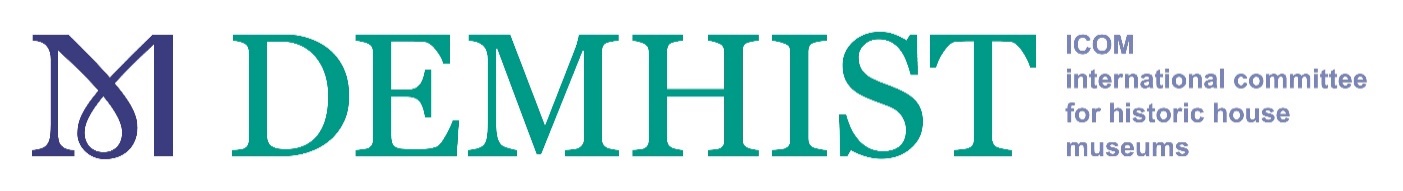 Candidacy for the 2020 Election of the Board of theInternational Committee for Historic House Museums (DEMHIST)Candidacy FormSUBMIT by September 1, 2020I forward my candidacy for the office of□ Chair 	    □ Board member(Following the election, the elected chair + board members will determine who will take the position of 1st and 2nd vice chair, treasurer, and secretary)Name: 		                     Photo:ICOM Member N°:By signing and submitting this form, I confirm that I have paid my ICOM membership dues for 2020, and that I am a voting member in DEMHIST. Museum (if applicable): Address: E-Mail Address:Signature:Place, Date: Supporting InformationThe following information is required from all candidates and will be provided to all DEMHIST members in order to consider the suitability of those wishing to join the Board from 2020 to 2023.Professional Experience and Educational Background:Interest in Historic House Museums:Motivation to be a board member & vision to develop DEMHIST:Languages: English  □   French  □    Spanish  □    Other: __________________Please return all candidate forms by September 1, 2020to Remko Jansonius (DEMHIST Secretary) at secretary@demhist.icom.museum